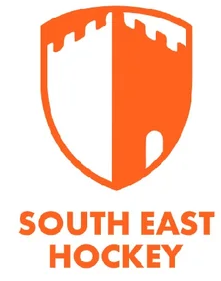 Adult League Structure - MenAdult League Structure – WomenPremierDivision 1 WestDivision 1 EastOaks 1Martlets 1Invicta 1Oaks 2Martlets 2Invicta 2Oaks 3Martlets 3Invicta 3Oaks 4Martlets 4Invicta 4Oaks 5Invicta 5Oaks 6Invicta 6Oaks 7Invicta 7Invicta 8Invicta 9PremierDivision 1 WestDivision 1 EastOaks 1Martlets 1Invicta 1Oaks 2Martlets 2Invicta 2Oaks 3Martlets 3Invicta 3Oaks 4Martlets 4Invicta 4Oaks 5Invicta 5Invicta 6